Принято на сессииСовета депутатов 20.02.2020г.Р Е Ш Е Н И Е  от 20 февраля 2020г.                             рп. Усть-Абакан                               №  4Об утверждении размера коэффициента вида разрешенного использования земельных участков, расположенных на территории муниципального образования Усть-Абаканский район, для расчета арендной платы за использование земель населенных пунктов с видами разрешенного использования магазины (код 4.4), объекты придорожного сервиса (код 4.9.1) На основании ходатайства Главы Усть-Абаканского района Республики Хакасия, в соответствии со статьями 39.7, 65 Земельного кодекса Российской Федерации,  постановлением Правительства Республики Хакасия от 23.02.2008 № 05 «Об утверждении порядка определения размера арендной платы за земельные участки, государственная собственность на которые не разграничена, на территории Республики Хакасия», в связи с вынесением Судебной коллегией по административным делам Верховного Суда Республики Хакасия апелляционных определений от 23.05.2019 № 55-АПА19-5, от 29.11.2018 № 55-АПГ18-37 о признании недействующим в части решения Совета депутатов Усть-Абаканского района Республики Хакасия от 23.03.2017 № 40 «Об утверждении коэффициентов вида разрешенного использования для определения размера арендной платы за использование земельных участков на территории муниципального образования Усть-Абаканский район», с учетом правовой позиции, изложенной в Постановлении Конституционного Суда Российской Федерации от 06.12.2017 № 37-П «По делу о проверке конституционности абзаца тринадцатого статьи 12 Гражданского кодекса Российской Федерации и части 2 статьи 13 и пункта 1.1 части 1 статьи 29 Арбитражного процессуального кодекса Российской Федерации в связи с жалобой гражданина В.Г. Жукова», руководствуясь статьей 23 Устава муниципального образования Усть-Абаканский район, Совет депутатов Усть-Абаканского района Республики ХакасияРЕШИЛ:1. Утвердить экономически обоснованный коэффициент вида разрешенного использования земельных участков, государственная собственность на которые не разграничена, расположенных на территории Усть-Абаканского района, из земель населенных пунктов для расчета арендной платы за использование земельных участков по видам разрешенного использования в следующем размере: - магазины (код 4.4) за 2017 год - 0,188, за 2018 год - 0,139;- объекты придорожного сервиса (код 4.9.1) за 2017 год - 0,092, за 2018 год - 0,142.2. Настоящее решение вступает в силу после его официального опубликования.3. Направить настоящее решение для подписания и опубликования в газете «Усть-Абаканские известия официальные» Главе Усть-Абаканского района Республики Хакасия Е.В. Егоровой.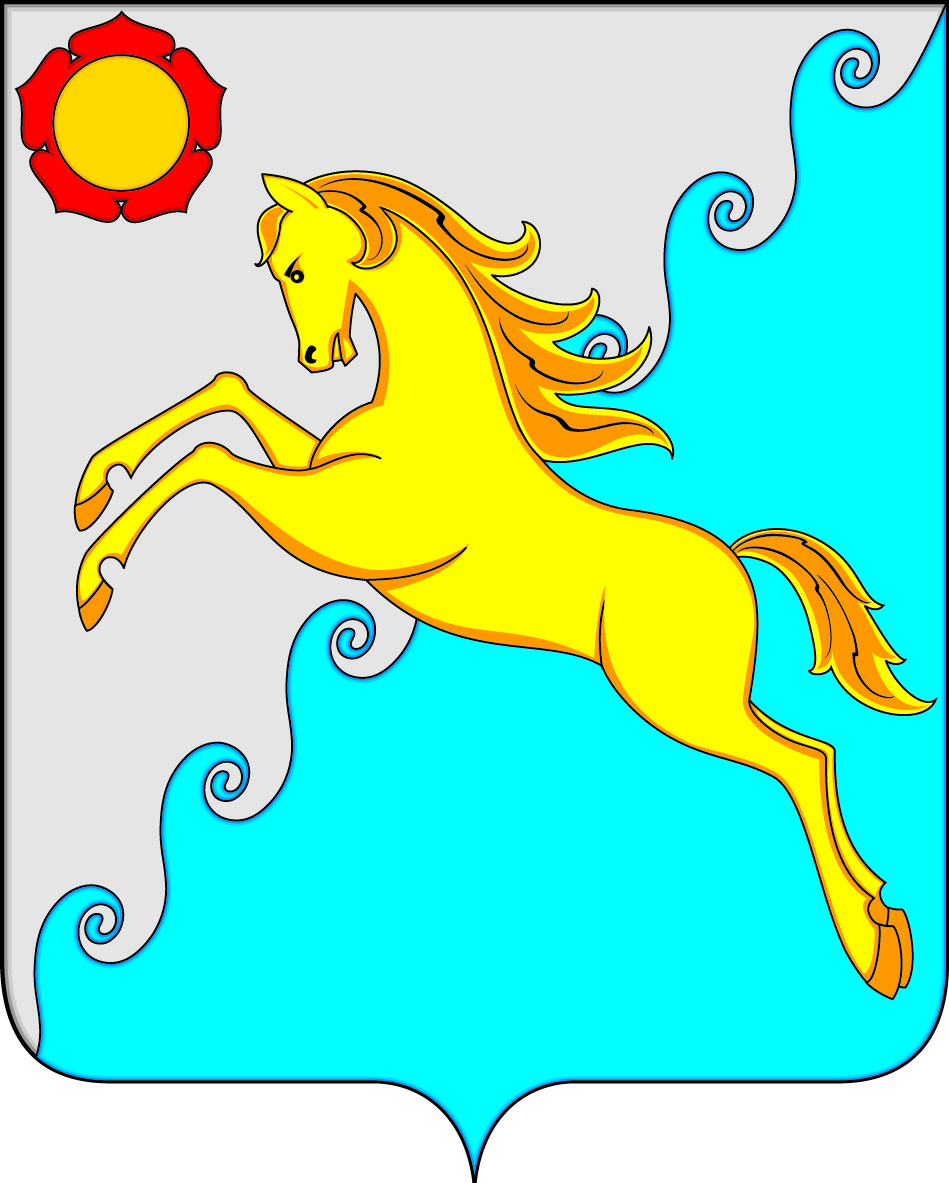 СОВЕТ ДЕПУТАТОВ  УСТЬ-АБАКАНСКОГО РАЙОНА РЕСПУБЛИКИ ХАКАСИЯПредседатель Совета депутатов Усть-Абаканского района_____________ В.М. ВладимировГлава Усть-Абаканского района______________ Е.В. Егорова